VSTUPNÍ ČÁSTNázev moduluStavební kámenKód modulu36-m-2/AB53Typ vzděláváníOdborné vzděláváníTyp moduluodborný teoretickýVyužitelnost vzdělávacího moduluKategorie dosaženého vzděláníE (dvouleté, EQF úroveň 2)H (EQF úroveň 3)Skupiny oborů36 - Stavebnictví, geodézie a kartografieKomplexní úlohaStavební kámenObory vzdělání - poznámky36-67-E/01 Zednické práce36-51-E/01 Dlaždičské práce36-55-E/01 Klempířské práce ve stavebnictví36-57-E/01 Malířské a natěračské práce36-59-E/01 Podlahářské práce36-62-E/01 Sklenářské práce36-64-E/01 Tesařské práce36-67-E/02 Stavební práce36-69-E/01 Pokrývačské práce36-67-H/01 Zedník36-52-H/01 Instalatér36-52-H/02 Mechanik plynových zařízení36-54-H/01 Kameník36-56-H/01 Kominík36-58-H/01 Montér vodovodů a kanalizací a obsluha vodárenských zařízení36-59-H/01 Podlahář 36-62-H/01 Sklenář 36-63-H/01 Štukatér36-64-H/01 Tesař36-65-H/01 Vodař36-66-H/01 Montér suchých staveb36-67-H/02 Kamnář36-69-H/01 Pokrývač 36-44-L/51 Stavební provozDélka modulu (počet hodin)8Poznámka k délce moduluPlatnost modulu od30. 04. 2020Platnost modulu doVstupní předpokladyJde o vstupní modul bez nutnosti vazby na předcházející modulyJÁDRO MODULUCharakteristika moduluŽáci získají odborné vědomosti z oblasti přírodního kamene, kamenických výrobků a základních druhů kamenného zdiva, se kterými se budou dále setkávat při studiu i při praktické činnosti v oboru.Modul směřuje k získání znalostí o vlastnostech přírodního kamene a jeho využití ve stavebnictví. Uvede do souvislostí fyzikální vlastnosti přírodního kamene a ostatních stavebních materiálů.Očekávané výsledky učeníŽák:orientuje se ve fyzikálních vlastnostech stavebních materiálůrozlišuje základní druhy hornin, jejich vlastnosti a použití ve stavebnictvírozlišuje kamenivo a kamenické výrobky pro stavebnictví, charakterizuje jejich vlastnosti a použitípopíše základní druhy kamenného zdivavolí vhodné technologické postupy při práci s přírodním kamenemObsah vzdělávání (rozpis učiva)Fyzikálně mechanické vlastnostiNasákavost, objemová hmotnost, pevnost, pružnost, tvrdost, pórovitost                    Přírodní kámenRozdělení hornin, vlastnosti kamene, těžba a zpracování kamene, kamenické výrobky pro stavebnictví, kamenivo do betonůDruhy kamenného zdivaRežné z lomového kamene, kyklopské, řádkové čisté, řádkové hrubé, kvádrové, haklíkové, kamenná rovnanina nasucho, gabionyTechnologické postupyPříprava materiálu, způsoby osazování a úpravyUčební činnosti žáků a strategie výukyZákladní teoretické znalosti prezentovány formou přednášek, doplněné o názorné ukázky jednotlivých přírodních kamenů, kamenických výrobků a frakcí kameniva.Praktická předvádění a názorná procvičování fyzikálních vlastností materiálů.Exkurze: stavby z kamenného zdiva, stavebniny, popř. kamenný lomZařazení do učebního plánu, ročníkDoporučení k zařazení do UP pro 1. ročníky oborů vzdělání skupiny 36VÝSTUPNÍ ČÁSTZpůsob ověřování dosažených výsledkůÚstně, prakticky – popis fyzikálně mechanických vlastností stavebních materiálů, názorné rozpoznání základních druhů přírodního kamene, kamenických výrobků, kameniva a použití v praxiPísemně – zařazení horniny podle druhu, rozpoznání druhu kamenného zdiva a popis základního technologického postupu při práci s přírodním kamenem.Kritéria hodnoceníSprávnost a výstižnost formulací odpovědí v ústní a praktické zkoušce a prokázání schopností v práci s pracovními listy.Hodnocení:Výborně: 100 - 85 % správných odpovědíChvalitebně: 84 - 70 % správných odpovědíDobře: 69 - 50 % správných odpovědíDostatečně: 49 - 30 % správných odpovědíNedostatečně: 29 - 0 % správných odpovědíDoporučená literaturaLiška, Jan.: Materiály učebnice pro odborná učiliště, obor zednické práce, Praha, Parta 2005Podlena, Václav.: Zednické práce Technologie 1. Ročník OU, Praha, Parta 2001Dědek, M., Vošický, F.: Stavební materiály pro 1. ročník SPŠ, Praha, Sobotáles 2001PoznámkyObsahové upřesněníOV RVP - Odborné vzdělávání ve vztahu k RVPMateriál vznikl v rámci projektu Modernizace odborného vzdělávání (MOV), který byl spolufinancován z Evropských strukturálních a investičních fondů a jehož realizaci zajišťoval Národní pedagogický institut České republiky. Autorem materiálu a všech jeho částí, není-li uvedeno jinak, je Václava Formánková. Creative Commons CC BY SA 4.0 – Uveďte původ – Zachovejte licenci 4.0 Mezinárodní.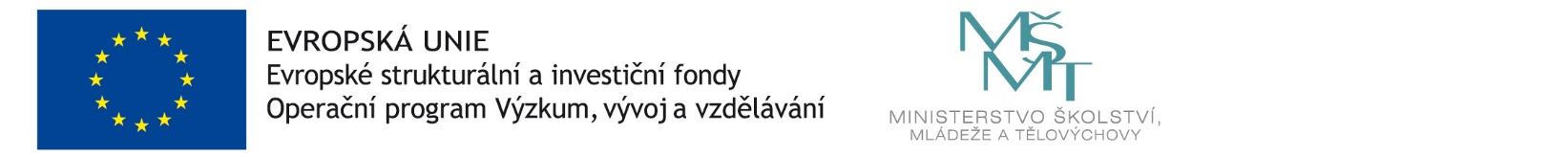 